Du 22 janvier au 6 février 2020, la Commission des institutions a reçu 45 mémoires et 1 document et elle a entendu, durant les 5 jours d'auditions, 24 organisations et 12 personnes. L'étude détaillée du projet de loi 39 devrait débuter dans les prochaines semaines, mais dans l'intervalle, il est facile de constater la clarté du message transmis : d'importantes corrections doivent être apportées au projet de loi 39 et le statu quo n'est pas une option.Documents déposés :Rapport de la Commission des institutions - Consultations particulières à l’égard du projet de loi n° 39, Loi établissant un nouveau mode de scrutin (PDF, 916 ko)Roberge, Mercédez. Le projet de loi 39, Loi établissant un nouveau mode de scrutin, doit être corrigé pour que tous les votes et toutes les personnes comptent : Texte signé par 166 personnes et organisations entre le 2 et le 6 février 2020 (PDF, 339 ko) Remarques préliminaires.  2020-01-22 à 9h40Sonia Lebel (Champlain), ministre responsable des Institutions démocratiques, de la Réforme électorale et de l’Accès à l’informationMarc Tanguay (LaFontaine), porte-parole de l’opposition officielle pour la réforme du mode de scrutinGabriel Nadeau-Dubois (Gouin), porte-parole du deuxième groupe d’opposition pour la réforme du mode de scrutin.Harold LeBel (Rimouski), porte-parole du troisième groupe d’opposition responsable de la réforme des institutions démocratiquesCatherine Fournier (Marie-Victorin)Audition - Remarques préliminaires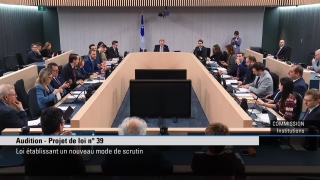 Verbatim de l’audition : Journal des débats Vol. 45 N° 64 (Version préliminaire)Dépôt / auditionHeure si auditionNom des organismesLien vers le mémoire déposéLiens vers les vidéos et verbatim des auditionsLiens vers les vidéos et verbatim des auditions2020-02-06 Association féminine d'éducation et d'action sociale (044M) Mémoire :  Association féminine d'éducation et d'action sociale (PDF, 1 Mo) 2020-02-0511 h 30Centrale des syndicats démocratiques (040M)Mémoire : Centrale des syndicats démocratiques (PDF, 2 Mo) Audition - Centrale des syndicats démocratiques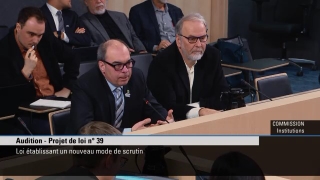 Verbatim de l’audition : Journal des débats Vol. 45 N° 67 (Version préliminaire)Audition - Centrale des syndicats démocratiquesVerbatim de l’audition : Journal des débats Vol. 45 N° 67 (Version préliminaire)2020-01-2310 h 15Centrale des syndicats du Québec (013M)Mémoire : Centrale des syndicats du Québec (PDF, 898 ko)Audition - Centrale des syndicats du Québec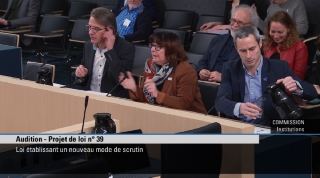 Verbatim de l’audition : Journal des débats Vol. 45 N° 65 (Version préliminaire)Audition - Centrale des syndicats du QuébecVerbatim de l’audition : Journal des débats Vol. 45 N° 65 (Version préliminaire)2020-01-2214 h 45Citoyenneté jeunesse (010M)Mémoire : Citoyenneté jeunesse (PDF, 1 Mo) Audition - Citoyenneté jeunesse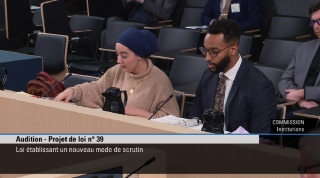 Verbatim de l’audition : Journal des débats Vol. 45 N° 64 (Version préliminaire)Audition - Citoyenneté jeunesseVerbatim de l’audition : Journal des débats Vol. 45 N° 64 (Version préliminaire)2020-02-0417 hComité des femmes du Cercle des ex-parlementaires (032M)Mémoire : Comité des femmes du Cercle des ex-parlementaires de l'Assemblée nationale du Québec (PDF, 764 ko)Audition - Comité des femmes du Cercle des ex-parlementaires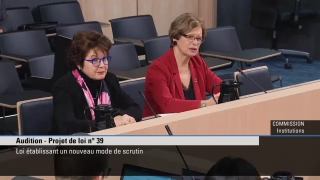 Verbatim de l’audition : Journal des débats Vol. 45 N° 66 (à venir)Audition - Comité des femmes du Cercle des ex-parlementairesVerbatim de l’audition : Journal des débats Vol. 45 N° 66 (à venir)2020-01-2217 hConfédération des syndicats nationaux (006M)Mémoire :  Confédération des syndicats nationaux (PDF, 802 ko)Audition - Confédération des syndicats nationaux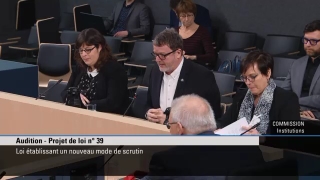 Verbatim de l’audition : Journal des débats Vol. 45 N° 64 (Version préliminaire)Audition - Confédération des syndicats nationauxVerbatim de l’audition : Journal des débats Vol. 45 N° 64 (Version préliminaire)2020-01-2211 h 15Conseil du statut de la femme (012M)Mémoire :  Conseil du statut de la femme (PDF, 755 ko)Audition - Conseil du statut de la femme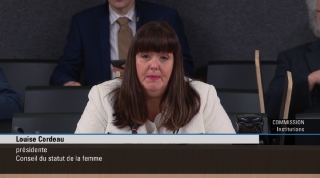 Verbatim de l’audition : Journal des débats Vol. 45 N° 64 (Version préliminaire)Audition - Conseil du statut de la femmeVerbatim de l’audition : Journal des débats Vol. 45 N° 64 (Version préliminaire)2020-02-0515 hÉlections Québec (027M)Mémoire` :Élections Québec (PDF, 4 Mo) Audition - Élections Québec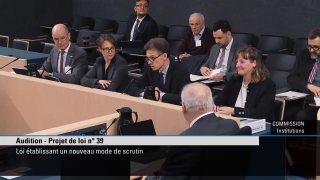 Verbatim de l’audition : Journal des débats Vol. 45 N° 67 (Version préliminaire)Audition - Élections QuébecVerbatim de l’audition : Journal des débats Vol. 45 N° 67 (Version préliminaire)2020-01-2311 hFédération autonome de l'enseignement (005M)Mémoire :  Fédération autonome de l'enseignement (PDF, 774 ko)Audition - Fédération autonome de l'enseignement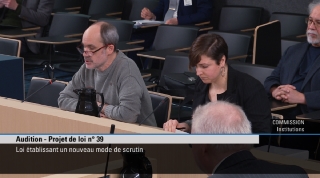 Verbatim de l’audition : Journal des débats Vol. 45 N° 65 (Version préliminaire)Audition - Fédération autonome de l'enseignementVerbatim de l’audition : Journal des débats Vol. 45 N° 65 (Version préliminaire)2020-01-2216 h 15Fédération des travailleurs et travailleuses du Québec (011M)Mémoire :  Fédération des travailleurs et travailleuses du Québec (PDF, 918 ko)Audition - Fédération des travailleurs et travailleuses du Québec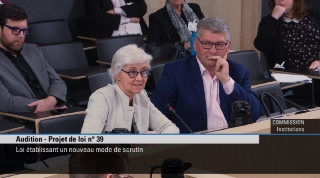 Verbatim de l’audition : Journal des débats Vol. 45 N° 64 (Version préliminaire)Audition - Fédération des travailleurs et travailleuses du QuébecVerbatim de l’audition : Journal des débats Vol. 45 N° 64 (Version préliminaire)2020-01-2214 hFédération étudiante collégiale du Québec (003M)Mémoire :  Fédération étudiante collégiale du Québec (PDF, 1 Mo) Audition - Fédération étudiante collégiale du Québec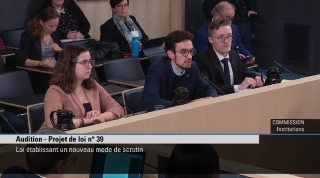 Verbatim de l’audition : Journal des débats Vol. 45 N° 64 (Version préliminaire)Audition - Fédération étudiante collégiale du QuébecVerbatim de l’audition : Journal des débats Vol. 45 N° 64 (Version préliminaire)2020-01-2311 h 45Fédération québécoise des municipalités (015M)Mémoire :  Fédération québécoise des municipalités (PDF, 2 Mo) Audition - Fédération québécoise des municipalités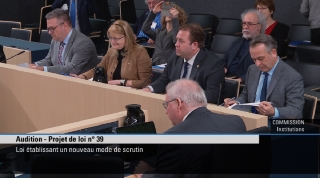 Verbatim de l’audition : Journal des débats Vol. 45 N° 65 (Version préliminaire)Audition - Fédération québécoise des municipalitésVerbatim de l’audition : Journal des débats Vol. 45 N° 65 (Version préliminaire)2020-02-0512 h 15Force Jeunesse (033M)Mémoire :  Force Jeunesse (PDF, 1 Mo) Audition - Force Jeunesse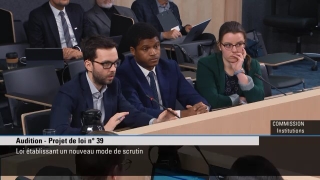 Verbatim de l’audition : Journal des débats Vol. 45 N° 67 (Version préliminaire)2020-01-2210 h 30Groupe Femmes, Politique et Démocratie (007M)Mémoire :  Groupe Femmes, Politique et Démocratie (PDF, 2 Mo) Audition - Groupe Femmes, Politique et Démocratie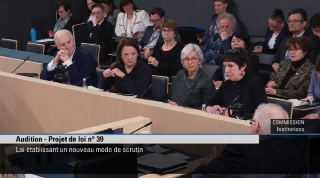 Verbatim de l’audition : Journal des débats Vol. 45 N° 64 (Version préliminaire)Audition - Groupe Femmes, Politique et DémocratieVerbatim de l’audition : Journal des débats Vol. 45 N° 64 (Version préliminaire)2020-02-0416 h 15Institut du Nouveau Monde (037M)Mémoire :  Institut du Nouveau Monde (PDF, 854 ko)Audition - Institut du Nouveau Monde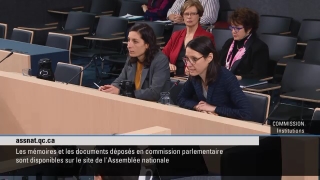 Verbatim de l’audition : Journal des débats Vol. 45 N° 66 (à venir)Audition - Institut du Nouveau MondeVerbatim de l’audition : Journal des débats Vol. 45 N° 66 (à venir)2020-02-06 Intersyndicale des femmes (045M)Mémoire :  Intersyndicale des femmes (PDF, 760 ko) 2020-01-229 h 45Mouvement Démocratie Nouvelle (004M)Mémoire :  Mouvement Démocratie Nouvelle (PDF, 862 ko)Audition - Mouvement Démocratie Nouvelle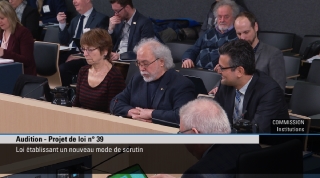 Verbatim de l’audition : Journal des débats Vol. 45 N° 64 (Version préliminaire)Audition - Mouvement Démocratie NouvelleVerbatim de l’audition : Journal des débats Vol. 45 N° 64 (Version préliminaire)2020-01-2316 h 15Nouveau parti démocratique du QuébecSans MémoireAudition - Nouveau parti démocratique du Québec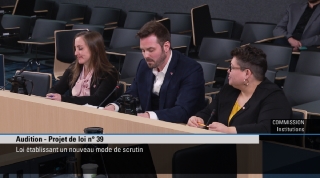 Verbatim de l’audition : Journal des débats Vol. 45 N° 65 (Version préliminaire)Audition - Nouveau parti démocratique du QuébecVerbatim de l’audition : Journal des débats Vol. 45 N° 65 (Version préliminaire)2020-01-2317 hParti conservateur du Québec (019M)Mémoire :  Parti conservateur du Québec (PDF, 753 ko)Audition - Parti conservateur du Québec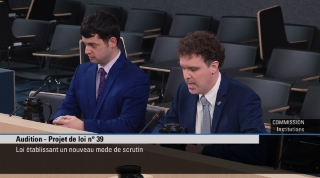 Verbatim de l’audition : Journal des débats Vol. 45 N° 65 (Version préliminaire)Audition - Parti conservateur du QuébecVerbatim de l’audition : Journal des débats Vol. 45 N° 65 (Version préliminaire)2020-02-06 Parti pour l'Indépendance du Québec (024M)Mémoire :  Parti pour l'Indépendance du Québec (PDF, 2 Mo) 2020-02-0415 h 30Parti vert du Québec (036M)Mémoire :  Parti vert du Québec (PDF, 793 ko)Audition - Parti vert du Québec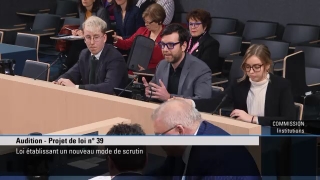 Verbatim de l’audition : Journal des débats Vol. 45 N° 66 (à venir)Audition - Parti vert du QuébecVerbatim de l’audition : Journal des débats Vol. 45 N° 66 (à venir)2020-02-06 Représentation équitable Canada (029M)Mémoire :  Représentation équitable au Canada (PDF, 645 ko) 2020-01-239 h 30Réseau des Tables régionales de groupes de femmes du Québec (016M)Mémoire :  Réseau des Tables régionales de groupes de femmes du Québec (PDF, 877 ko)Audition - Réseau des Tables régionales de groupes de femmes du Québec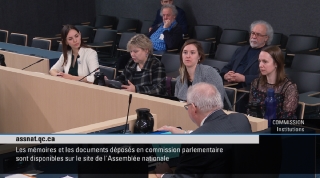 Verbatim de l’audition : Journal des débats Vol. 45 N° 65 (Version préliminaire)Audition - Réseau des Tables régionales de groupes de femmes du QuébecVerbatim de l’audition : Journal des débats Vol. 45 N° 65 (Version préliminaire)2020-02-0419 h 30Réseau québécois de l'action communautaire autonome (028M)Mémoire :  Réseau québécois de l'action communautaire autonome (PDF, 827 ko)Audition - Réseau québécois de l'action communautaire autonome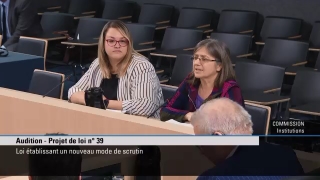 Verbatim de l’audition : Journal des débats Vol. 45 N° 66 (à venir)Audition - Réseau québécois de l'action communautaire autonomeVerbatim de l’audition : Journal des débats Vol. 45 N° 66 (à venir)2020-01-2314 hSociété Saint-Jean-Baptiste de Montréal (009M)Mémoire :  Société Saint-Jean-Baptiste de Montréal (PDF, 4 Mo) Audition - Société Saint-Jean-Baptiste de Montréal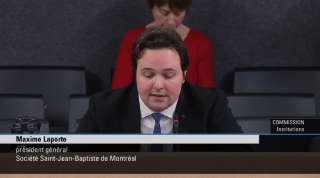 Verbatim de l’audition : Journal des débats Vol. 45 N° 65 (Version préliminaire)Audition - Société Saint-Jean-Baptiste de MontréalVerbatim de l’audition : Journal des débats Vol. 45 N° 65 (Version préliminaire)2020-02-06 12 h 15Solution étudiante nationale pour un scrutin équitable (030M)Mémoire :  Solution étudiante nationale pour un scrutin équitable (PDF, 2 Mo) Audition - Solution étudiante nationale pour un scrutin équitable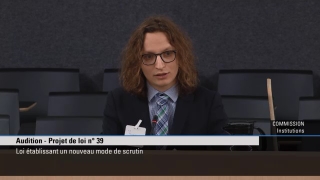 Verbatim de l’audition : Journal des débats Vol. 45 N° 68 (à venir)Audition - Solution étudiante nationale pour un scrutin équitableVerbatim de l’audition : Journal des débats Vol. 45 N° 68 (à venir)2020-01-2314 h 45Union des producteurs agricoles (017M)Mémoire :  Union des producteurs agricoles (PDF, 968 ko)Audition - Union des producteurs agricoles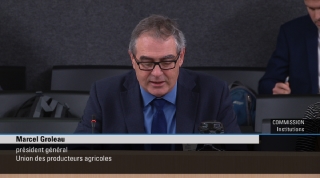 Verbatim de l’audition : Journal des débats Vol. 45 N° 65 (Version préliminaire)Audition - Union des producteurs agricolesVerbatim de l’audition : Journal des débats Vol. 45 N° 65 (Version préliminaire)2020-01-2212 hUnion étudiante du Québec (014M)Mémoire :  Union étudiante du Québec (PDF, 1 Mo) Audition - Union étudiante du Québec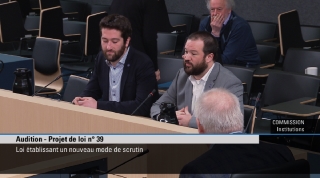 Verbatim de l’audition : Journal des débats Vol. 45 N° 64 (Version préliminaire)Audition - Union étudiante du QuébecVerbatim de l’audition : Journal des débats Vol. 45 N° 64 (Version préliminaire)Dépôt / auditionHeure si auditionNom des personnesLiens vers les mémoires déposésLiens vers les vidéos et verbatim des auditions2020-02-06 Mme. Paméla Boucher (035M)Mémoire :  Paméla Boucher (PDF, 713 ko) 2020-01-2215 h 30Mme Mercédez Roberge, chercheure et autrice du livre Des élections à réinventer (008M)Mémoire :  Mercédez Roberge (PDF, 2 Mo) Audition - Mme Mercédez Roberge, chercheure et autrice du livre Des élections à réinventer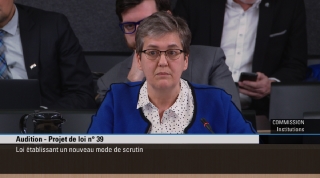 Verbatim de l’audition : Journal des débats Vol. 45 N° 64 (Version préliminaire)2020-01-2315 h 30M. André Blais, professeur titulaire, Département de science politique, Université de Montréal (018M)Mémoire :  André Blais (PDF, 656 ko)Audition - M. André Blais, professeur titulaire, Département de science politique, Université de Montréal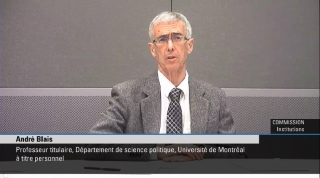 Verbatim de l’audition : Journal des débats Vol. 45 N° 65 (Version préliminaire)2020-02-06 M. André Larocque (021M)Mémoire :  André Larocque (PDF, 675 ko) 2020-02-06 15 h 45M. Brian Tanguay, professeur, Département de science politique, Wilfrid Laurier University (042M)Mémoire :  Brian Tanguay (PDF, 730 ko)Audition - M. Brian Tanguay, professeur, Département de science politique, Wilfrid Laurier University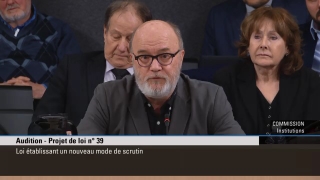 Verbatim de l’audition : Journal des débats Vol. 45 N° 68 (à venir)2020-02-06 15 hM. Christian Dufour, politologue et juriste (038M)Mémoire :  Christian Dufour (PDF, 612 ko)Audition - M. Christian Dufour, politologue et juriste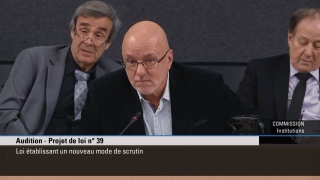 Verbatim de l’audition : Journal des débats Vol. 45 N° 68 (à venir)2020-02-0421 hM. Darren Hughes, directeur général Electoral Reform SocietySans mémoireAudition - M. Darren Hughes, directeur général, Electoral Reform Society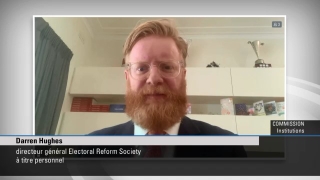 Verbatim de l’audition : Journal des débats Vol. 45 N° 66 (à venir)2020-02-0420 h 15M. Éric Montigny, directeur scientifique, Chaire de recherche sur la démocratie et les institutions parlementaires (031M)Mémoire :  Eric Montigny (PDF, 801 ko)Audition - M. Éric Montigny, directeur scientifique, Chaire de recherche sur la démocratie et les institutions parlementaires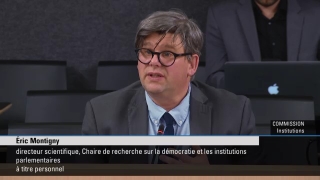 Verbatim de l’audition : Journal des débats Vol. 45 N° 66 (à venir)2020-02-06 M. Gilles Émond, M. Réal Bouchard (041M)Mémoire :  Gilles Émond et Réal Bouchard (PDF, 601 ko) 2020-02-06 M. Guy LaRue (022M) Mémoire :  Guy LaRue (PDF, 915 ko) 2020-02-0515 h 45M. Henry Milner, chercheur invité, Département de science politique, Université de MontréalSans mémoireAudition - M. Henry Milner, chercheur invité, Département de science politique, Université de Montréal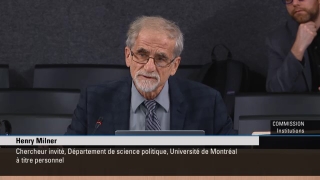 Verbatim de l’audition : Journal des débats Vol. 45 N° 67 (Version préliminaire)2020-02-06 17 h 15M. Jean-Pierre Derriennic, professeur associé, Département de science politique, Université Laval (025M)Mémoire :  Jean Pierre Derriennic (PDF, 639 ko)Audition - M. Jean-Pierre Derriennic, professeur associé, Département de science politique, Université Laval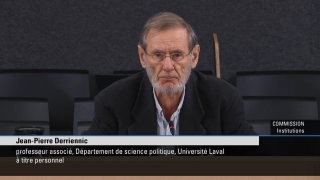 Verbatim de l’audition : Journal des débats Vol. 45 N° 68 (à venir)2020-02-06 M. Léonce Naud (023M)Mémoire :  Léonce Naud (PDF, 1 Mo) 2020-02-06 M. Louis Massicotte (002M)Mémoire :  Louis Massicotte (PDF, 707 ko) 2020-02-06 16 h 30M. Louis Sormany m (039M)Mémoire :  Louis Sormany (PDF, 651 ko)Audition - M. Louis Sormany, ancien secrétaire adjoint à l’éthique et à la législation, ministère du Conseil exécutif du Québec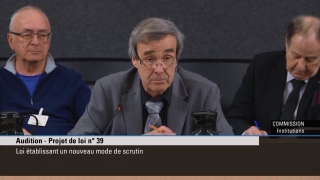 Verbatim de l’audition : Journal des débats Vol. 45 N° 68 (à venir)2020-02-0517 h 15M. Marc-André Bodet, professeur agrégé, Département de science politique, Université Laval (043M)Mémoire :  Marc André Bodet (PDF, 675 ko)Audition - M. Marc-André Bodet, professeur agrégé, Département de science politique, Université Laval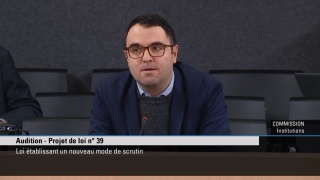 Verbatim de l’audition : Journal des débats Vol. 45 N° 67 (Version préliminaire)2020-02-06 M. Michel A. Plourde (020M)Mémoire :  Michel A. Plourde (PDF, 625 ko) 2020-02-06 11 h 30M. Paul Cliche, auteur du livre Pour réduire le déficit démocratique au Québec : Le scrutin proportionnel (026M)Mémoire :  Paul Cliche (PDF, 777 ko)Audition - M. Paul Cliche, auteur du livre Pour réduire le déficit démocratique au Québec : Le scrutin proportionnel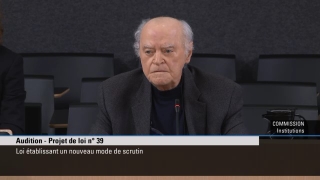 Verbatim de l’audition : Journal des débats Vol. 45 N° 68 (à venir)2020-02-0516 h 30M. Stéphane Rouillon, directeur, Relation externes, Centre de recherche informatique de Montréal (034M)Mémoire :  Stéphane Rouillon (PDF, 831 ko)Audition - M. Stéphane Rouillon, directeur, Relation externes, Centre de recherche informatique de Montréal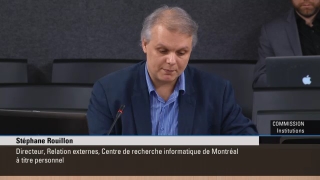 Verbatim de l’audition : Journal des débats Vol. 45 N° 67 (Version préliminaire)2020-02-06 Professeur Jon Breslaw (001M)Mémoire :  Jon Breslaw (PDF, 957 ko) 